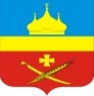 РоссияРостовская область Егорлыкский районАдминистрация Егорлыкского сельского поселенияПОСТАНОВЛЕНИЕ« 19 » сентября 2019 г. 	                    № 421        	                         ст. ЕгорлыкскаяО внесении изменений в постановление Администрации Егорлыкского сельского поселения от 01.02.2017 года № 29 «Об оплате труда работников муниципальных казенных учреждений Егорлыкского сельского поселения»На основании постановления Правительства Ростовской области от 01 февраля 2019 г. № 39 «О внесении изменений в постановление Правительства Ростовской области от 02.11.2016 № 750», в целях приведения правового акта Егорлыкского сельского поселения в соответствие с действующим законодательством, руководствуясь пунктом 11 части 2 статьи 30 Устава муниципального образования «Егорлыкское сельское поселение»ПОСТАНОВЛЯЮ:1. Внести в постановление Администрации Егорлыкского сельского поселения от 01.02.2017 года № 29 «Об оплате труда работников муниципальных казенных учреждений Егорлыкского сельского поселения изменения согласно приложению к настоящему постановлению.2. Настоящее постановление вступает в силу со дня его официального опубликования, но не ранее 1 октября 2019 года.3. Контроль за выполнением постановления возложить на заведующего сектором экономики и финансов Алексеенко А.А.Глава АдминистрацииЕгорлыкского сельского поселения                                               И.И. ГулайПостановление вносит:Сектор экономики и финансовАдминистрации Егорлыкскогосельского поселенияПриложение № 1                                                 к постановлению АдминистрацииЕгорлыкского сельского поселения                                           от 19.09.2019 года № 421ИЗМЕНЕНИЯ,вносимые в постановление Администрации Егорлыкского сельского поселения от 01.02.2017 года № 29 «Об оплате труда работников муниципальных казенных учреждений Егорлыкского сельского поселения»1.В разделе 2:1.1 В пункте 2.2:таблицу № 1 подпункта 2.2.1 изложить в редакции:Таблица № 1Минимальные размеры должностных окладов работников культуры по ПКГтаблицу № 2 подпункта 2.2.2 изложить в редакции:Таблица № 2Минимальные размеры должностных окладов работников, занимающих общеотраслевые должности руководителей структурных подразделений, специалистов и служащих, по ПКГтаблицу № 3 подпункта 2.2.3 изложить в редакции:Таблица № 3Минимальные размеры ставок заработной платы работников, занимающих общеотраслевые профессии рабочих, по ПКГтаблицу № 4 подпункта 2.2.4 изложить в редакции:Таблица № 4Минимальные размеры должностных окладов работников, занимающих должности руководителей структурных подразделений, специалистов и служащих, не вошедшие в ПКГтаблицу №5 подпункта 2.2.5. изложить в редакции:Таблица№5Минимальные размеры ставок заработной платы работников,
занимающих профессии рабочих, не вошедшие в ПКГ1.2 Пункт 2.4 изложить в редакции:«В целях сохранения кадрового потенциала и привлечения специалистов для работы в сельской местности размеры должностных окладов, ставок заработной платы руководителей и специалистов  муниципальных учреждений (обособленных структурных подразделений), установленные локальными нормативными актами муниципального учреждения, расположенных в сельских населенных пунктах, увеличиваются на повышающий коэффициент 0,10 и образуют новый должностной оклад, при этом его размер подлежит округлению до целого рубля в сторону увеличения.Пункт 2.5. изложить в редакции:«При определении размера коэффициента, увеличивающего минимальные должностные оклады  и образующие новые должностные оклады, установленные  локальными нормативными актами муниципального учреждения, применяется сводный коэффициент. Сводный коэффициент определяется путем суммирования размеров коэффициентов, увеличивающих минимальные должностные оклады. При увеличении минимальных должностных окладов на сводный коэффициент размер нового должностного оклада подлежит округлению до целого рубля.1.3 В разделе 5:1.3.1 таблицу № 6 пункта 5.2 изложить в редакции:Таблица № 6Размер минимального должностного оклада руководителя муниципального учреждения1.3.2 Пункт 5.8. изложить в редакции:«В целях сохранения кадрового потенциала и привлечения специалистов для работы в сельской местности размеры должностных окладов, ставок заработной платы руководителей и специалистов  муниципальных учреждений (обособленных структурных подразделений), установленные локальными нормативными актами муниципального учреждения, расположенных в сельских населенных пунктах, увеличиваются на повышающий коэффициент 0,10 и образуют новый должностной оклад, при этом его размер подлежит округлению до целого рубля в сторону увеличения».1.3.3 Дополнить пунктом 5.10 следующего содержания:«5.10 Условия оплаты труда руководителей, их заместителей, главных бухгалтеров муниципальных учреждений определяются трудовыми договорами в соответствии с трудовым кодексом Российской Федерации, законами и иными нормативными правовыми актами»Профессиональные квалификационные группыМинимальный размер должностного оклада (рублей)Наименование должности123ПКГ  «Должности работников культуры, искусства и кинематографии среднего звена»без категории2-я категория1-я категория885592759734аккомпаниатор; культорганизаторПКГ «Должности работников культуры, искусства и кинематографии ведущего звена»без категории2-я категория1-я категорияведущий9734101291063411260художник-постановщик; методист клубного учреждения; звукооператорПКГ «Должности руководящего состава учреждений культуры, искусства и кинематографии»без категории2-я категория1-я категориявысшая категория11818124151303514337Режиссер-постановщик; режиссер (дирижер, балетмейстер, хормейстер); звукорежиссер; режиссер массовых представлений; руководитель клубного формирования - любительского объединения, студии, коллектива самодеятельного искусства, клуба по интересам; руководитель кружка14337Заведующий художественно-постановочной частью; заведующий отделом (сектором) дома культуры; заведующий автоклубомПрофессиональные квалификационные группыМинимальный размер должностного оклада, (рублей)Наименование должности123ПКГ «Общеотраслевые должности служащих первого уровня»1-й квалификационный уровень 5948делопроизводитель; кассир; секретарь2-й квалификационный уровень6235должности служащих первого квалификационного уровня, по которым может устанавливаться производное должностное наименование «старший»ПКГ «Общеотраслевые должности служащих второго уровня»1-й квалификационный уровень 6545администратор; инспектор по кадрам; секретарь руководителя; техник-электрик; техник-программист2-й квалификационный уровень6875заведующий хозяйством.Должности служащих первого квалификационного уровня, по которым устанавливается производное должностное наименование "старший".Должности служащих первого квалификационного уровня, по которым устанавливается II внутридолжностная категория3-й квалификационный уровень7220начальник хозяйственного отдела.Должности служащих первого квалификационного уровня, по которым устанавливается I внутридолжностная категория4-й квалификационный уровень7563Должности служащих первого квалификационного уровня, по которым можетустанавливаться производное должностное наименование "ведущий"ПКГ «Общеотраслевые должности служащих третьего уровня»1-й квалификационный уровень 7563бухгалтер; инженер; инженер-программист (программист); инженер-электроник (электроник); инженер-энергетик (энергетик); специалист по кадрам; экономист2-й квалификационный уровень7936должности служащих первого квалификационного уровня, по которым может устанавливаться II внутридолжностная  категория3-й квалификационный уровень8330должности служащих первого квалификационного уровня, по которым может устанавливаться I внутридолжностная категория4-й квалификационный уровень8744должности служащих первого квалификационного уровня, по которым может устанавливаться производное должностное наименование "ведущий"Профессиональные квалификационные группыМинимальный размер ставки заработной платы(рублей)Наименование профессии12ПКГ «Общеотраслевые профессии рабочих первого уровня»1-й квалификационный уровень1-й квалификационный разряд2-й квалификационный разряд3-й квалификационный разряд 582061586519Наименования профессий рабочих, по которым предусмотрено присвоение 1, 2 и 3 квалификационных разрядов в соответствии с Единым тарифно – квалифика-ционным справочником работ и профессий рабочих; гардеробщик; дворник; садовник; сторож (вахтер); уборщик служебных помещений; уборщик территорий; 2-й квалификационный уровеньСтавка устанавливается на один квалификационный разряд вышеПрофессии рабочих, отнесенные к первому квалификационному уровню, при выполнении работ по профессии с производным наименованием «старший» (старший по смене)ПКГ «Общеотраслевые профессии рабочих второго уровня»1-й квалификационный уровень    4-й квалификационный разряд    5-й квалификационный разряд 69207322наименования профессий рабочих, по которым предусмотрено присвоение 4  и 5 квалификационных разрядов в соответствии с Единым тарифно – квалифика-ционным справочником работ и профессий рабочих;водитель автомобиля2-й квалификационный уровень    6-й квалификационный разряд    7-й квалификационный разряд77428184наименования профессий рабочих, по которым предусмотрено присвоением 6 и 7 квалификационных разрядов в соответствии с Единым тарифно – квалифика-ционным справочником работ и профессий рабочих3-й квалификационный уровень8666наименования профессий рабочих, по которым предусмотрено присвоение 8квалификационного разряда в соответствии с Единым тарифно-квалификационным справочником работ и профессий рабочих4-й квалификационный уровень10065наименования профессий рабочих, предусмотренных 1-3 квалификационными уровнями настоящей профессиональной квалификационной группы, выполняющих важные (особо важные) и ответственные (особо ответственные) работыНаименование должностиМинимальный размер должностного оклада, (рублей)12кассир билетный7295 методист; специалист по охране труда; специалист в сфере закупок; специалист по защите информации7563методист клубного учреждения; художник:без категории2-я категория1-я категорияведущий9734102151072411260художественный руководитель 12415НаименованиепрофессииКвалификационные разрядыМинимальный размер ставки заработной платы(рублей)123Оператор котельной; плотник; подсобный рабочий; рабочий по комплексному обслуживанию и ремонту зданий; рабочий всех наименований; слесарь-ремонтник; слесарь-сантехник; слесарь-электрик по ремонту электрооборудования;1-йквалификационный разряд2-йквалификационный разряд3-йквалификационный разряд4-йквалификационный разряд5-йквалификационный разряд6-йквалификационный разряд7-йквалификационный разряд8-йквалификационный разряд58206158651969207322774281848666№ п/пГруппапо оплате труда руководителейРазмер минимального должностного оклада (рублей)1341.I группа254062.II группа230943.III группа20997